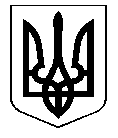 УКРАЇНА                    КОСТЯНТИНІВСЬКА МІСЬКА РАДА                                 Р І Ш Е Н Н Я26.11.2020 № 6/105-2088м. КостянтинівкаРозглянувши звернення юридичних та фізичних осіб, керуючись Земельним кодексом України від 25.10.2001 № 2768-III (із змінами), статтями 19, 50 Закону України від 22.05.2003 № 858-IV «Про землеустрій» (із змінами), Законом України від 07.07.2011 № № 3613-VI «Про Державний земельний кадастр» (із змінами), Законом України від 06.09.2012                      № 5245-VI «Про внесення змін до деяких законодавчих актів України щодо розмежування земель державної та комунальної власності» (із змінами), постановою Кабінету Міністрів України від 23.05.2012 № 513 «Про затвердження Порядку проведення інвентаризації земель» (із змінами), пунктом 34 частини 1 статті 26, частинами 1-3 статті 59 Закону України від 21.05.1997 № 280/97-ВР «Про місцеве самоврядування в Україні» (із змінами), Законом України від 02.06.2015 № 497-VIII «Про внесення змін до деяких законодавчих актів України щодо визначення складу, змісту та порядку погодження документації із землеустрою», рішенням міської ради від 22.10.2015 № 6/61-1084 «Про перейменування вулиць                          м. Костянтинівки», міська радаВИРІШИЛА:1. Питання про надання дозволу на розробку технічної документації із землеустрою щодо встановлення (відновлення) меж земельної ділянки в натурі (на місцевості) щодо відведення земельної ділянки у власність громадянину Череватенку Анатолію Миколайовичу, РНОКПП № ХХХХХ, який зареєстрований за адресою:                                          ХХХХХ, орієнтовною площею 0,0600 га для будівництва і обслуговування житлового будинку, господарських будівель і споруд (присадибна ділянка), що розташовані у місті Костянтинівці по вул. Єлецькій, 122а із земель комунальної власності територіальної громади міста Костянтинівка, не набрало необхідної кількості голосів для позитивного прийняття рішення.2. Надати дозвіл громадянці Савенковій Наталії Анатоліївні, РНОКПП № ХХХХХ, яка зареєстрована за адресою: ХХХХХ, на розробку технічної документації із землеустрою щодо встановлення (відновлення) меж земельної ділянки в натурі (на місцевості) щодо відведення земельної ділянки у власність орієнтовною площею 0,0607 га для будівництва і обслуговування житлового будинку, господарських будівель і споруд (присадибна ділянка), що розташовані у місті Костянтинівці по вул. Костюшка, 62 із земель комунальної власності територіальної громади міста Костянтинівка.3. Надати дозвіл громадянці Ноздряковій Людмилі Анатоліївні, РНОКПП № ХХХХХ, яка зареєстрована за адресою: ХХХХХ, на розробку проекту землеустрою щодо відведення земельної ділянки у власність для будівництва і обслуговування житлового будинку, господарських будівель і споруд (присадибна ділянка) орієнтовною площею 0,0870 га у місті Костянтинівці по вул. Українській із земель комунальної власності територіальної громади міста Костянтинівка.4. Питання про надання дозволу на розробку проекту землеустрою щодо відведення земельної ділянки у власність громадянці Віннік Ользі Анатоліївні, РНОКПП № ХХХХХ, яка зареєстрована за адресою: ХХХХХ, для будівництва і обслуговування житлового будинку, господарських будівель і споруд (присадибна ділянка) орієнтовною площею 0,1000 га у місті Костянтинівці по   вул. Бахмутській із земель комунальної власності територіальної громади міста Костянтинівка, не набрало необхідної кількості голосів для позитивного прийняття рішення.5. Питання про надання дозволу на розробку проекту землеустрою щодо відведення земельної ділянки у власність громадянину Ісмаілову Ніятулі Ісмаіл огли, РНОКПП № ХХХХХ, який зареєстрований за адресою: ХХХХХ, для індивідуального садівництва орієнтовною площею 0,1000 га у місті Костянтинівці по вул. Транспортній із земель комунальної власності територіальної громади міста Костянтинівка, не набрало необхідної кількості голосів для позитивного прийняття рішення.6. Питання про надання дозволу на розробку проекту землеустрою щодо відведення земельної ділянки у власність громадянину Торгіну Ігорю Миколайовичу, РНОКПП № ХХХХХ, який зареєстрований за адресою: ХХХХХ, для індивідуального садівництва орієнтовною площею 0,1200 га у місті Костянтинівці по                 вул. Запорізькій із земель комунальної власності територіальної громади міста Костянтинівка, не набрало необхідної кількості голосів для позитивного прийняття рішення.7. Надати дозвіл громадянину Гріменкову Ігорю Євгеновичу, РНОКПП № ХХХХХ, який зареєстрований за адресою: ХХХХХ, на розробку проекту землеустрою щодо відведення земельної ділянки у власність орієнтовною площею 0,0030 га для будівництва та обслуговування індивідуального гаража, що розташований у місті Костянтинівці по                   вул. Поштовій (попередня назва вулиці – Ленінградська), 27 із земель комунальної власності територіальної громади міста Костянтинівка, 8. Питання про надання дозволу на розробку проекту землеустрою щодо відведення земельної ділянки у власність громадянину Оленюку Дмитру Святославовичу, РНОКПП № ХХХХХ, який зареєстрований за адресою: ХХХХХ, для будівництва та обслуговування індивідуального гаража орієнтовною площею 0,0030 га у місті Костянтинівці по бул. Космонавтів із земель комунальної власності територіальної громади міста Костянтинівка, не набрало необхідної кількості голосів для позитивного прийняття рішення.9. Питання про надання дозволу на розробку проекту землеустрою щодо відведення земельної ділянки у власність громадянину Умршатяну Артуру Мхітаровичу, РНОКПП № ХХХХХ, який зареєстрований за адресою: ХХХХХ, для будівництва та обслуговування індивідуального гаража орієнтовною площею 0,0100 га у місті Костянтинівці по вул. Калмикова із земель комунальної власності територіальної громади міста Костянтинівка, не набрало необхідної кількості голосів для позитивного прийняття рішення.10. Питання про надання дозволу на розробку проекту землеустрою щодо відведення земельної ділянки у власність громадянину Подлужному Юрію Вікторовичу, РНОКПП № ХХХХХ, який зареєстрований за адресою: ХХХХХ, для будівництва та обслуговування індивідуального гаража орієнтовною площею 0,0030 га у місті Костянтинівці по вул. Леваневського із земель комунальної власності територіальної громади міста Костянтинівка, не набрало необхідної кількості голосів для позитивного прийняття рішення.11. Питання про надання дозволу на розробку проекту землеустрою щодо відведення земельної ділянки у власність громадянину Бабічу Мирославу Сергійовичу, РНОКПП № ХХХХХ, який зареєстрований за адресою: ХХХХХ, для будівництва та обслуговування індивідуального гаража орієнтовною площею 0,0030 га у місті Костянтинівці по вул. Громова із земель комунальної власності територіальної громади міста Костянтинівка, не набрало необхідної кількості голосів для позитивного прийняття рішення.12. Питання про надання дозволу на розробку проекту землеустрою щодо відведення земельної ділянки у власність громадянці Ніколаєвій Тамарі Леонідівні, РНОКПП № ХХХХХ, яка зареєстрована за адресою: ХХХХХ, для будівництва та обслуговування індивідуального гаража орієнтовною площею 0,0030 га у місті Костянтинівці по вул. Громова із земель комунальної власності територіальної громади міста Костянтинівка, не набрало необхідної кількості голосів для позитивного прийняття рішення.13. Питання про надання дозволу на розробку проекту землеустрою щодо відведення земельної ділянки у власність громадянці Крошці Ярославі Валеріївні, РНОКПП ХХХХХ, яка зареєстрована за адресою: ХХХХХ, для будівництва та обслуговування індивідуального гаража орієнтовною площею 0,0030 га у місті Костянтинівці по вул. Громова із земель комунальної власності територіальної громади міста Костянтинівка, не набрало необхідної кількості голосів для позитивного прийняття рішення.14. Питання про надання дозволу на розробку проекту землеустрою щодо відведення земельної ділянки у власність громадянину Шейку Миколі Семеновичу, РНОКПП № ХХХХХ, який зареєстрований за адресою: ХХХХХ для будівництва та обслуговування індивідуального гаража орієнтовною площею 0,0030 га у місті Костянтинівці по вул. Громова із земель комунальної власності територіальної громади міста Костянтинівка, не набрало необхідної кількості голосів для позитивного прийняття рішення.15. Питання про надання дозволу на розробку проекту землеустрою щодо відведення земельної ділянки у власність громадянину Лосичу Василю Федоровичу, РНОКПП. № ХХХХХ, який зареєстрований за адресою: ХХХХХ, для будівництва та обслуговування індивідуального гаража орієнтовною площею 0,0030 га у місті Костянтинівці по вул. Громова із земель комунальної власності територіальної громади міста Костянтинівка, не набрало необхідної кількості голосів для позитивного прийняття рішення.16. Питання про надання дозволу на розробку проекту землеустрою щодо відведення земельної ділянки у власність громадянину Веденьову Сергію Володимировичу, РНОКПП № ХХХХХ, який зареєстрований за адресою: ХХХХХ, для будівництва та обслуговування індивідуального гаража орієнтовною площею 0,0042 га у місті Костянтинівці по вул. Калмикова із земель комунальної власності територіальної громади міста Костянтинівка, не набрало необхідної кількості голосів для позитивного прийняття рішення.17. Питання про надання дозволу на розробку проекту землеустрою щодо відведення земельної ділянки у власність громадянину Камардіну Андрію Романовичу, РНОКПП ХХХХХ, який зареєстрований за адресою: ХХХХХ, для будівництва та обслуговування індивідуального гаража орієнтовною площею 0,0100 га у місті Костянтинівці по вул. Лівобережнй із земель комунальної власності територіальної громади міста Костянтинівка, не набрало необхідної кількості голосів для позитивного прийняття рішення.18. Питання про надання дозволу на розробку проекту землеустрою щодо відведення земельної ділянки у власність громадянину Єгорову Максиму Сергійовичу, РНОКПП № ХХХХХ, який зареєстрований за адресою: ХХХХХ, для будівництва та обслуговування індивідуального гаража орієнтовною площею 0,0030 га у місті Костянтинівці по вул. Леваневського із земель комунальної власності територіальної громади міста Костянтинівка, не набрало необхідної кількості голосів для позитивного прийняття рішення.19. Питання про надання дозволу на розробку проекту землеустрою щодо відведення земельної ділянки у власність громадянці Перовій Ларисі Іванівні, РНОКПП № ХХХХХ, яка зареєстрована за адресою: ХХХХХ, для будівництва та обслуговування індивідуального гаража орієнтовною площею 0,0027 га у місті Костянтинівці по вул. Леваневського із земель комунальної власності територіальної громади міста Костянтинівка, не набрало необхідної кількості голосів для позитивного прийняття рішення.20. Питання про надання дозволу на розробку проекту землеустрою щодо відведення земельної ділянки у власність громадянину Лагутіну Івану Ігоровичу, РНОКПП № ХХХХХ, який зареєстрований за адресою: ХХХХХ, для будівництва та обслуговування індивідуального гаража орієнтовною площею 0,0024 га у місті Костянтинівці по пр. Ломоносова із земель комунальної власності територіальної громади міста Костянтинівка, не набрало необхідної кількості голосів для позитивного прийняття рішення.21. Питання про надання дозволу на розробку проекту землеустрою щодо відведення земельної ділянки у власність громадянці Тарасовській Людмилі Євгенівні, РНОКПП № ХХХХХ, яка зареєстрована за адресою: ХХХХХ, орієнтовною площею 0,0030 га для будівництва та обслуговування індивідуального гаража орієнтовною площею 0,0030 га у місті Костянтинівці по вул. Безнощенка із земель комунальної власності територіальної громади міста Костянтинівка, не набрало необхідної кількості голосів для позитивного прийняття рішення.22. Питання про надання дозволу на розробку проекту землеустрою щодо відведення земельної ділянки у власність громадянці Близнюк Наталії Сергіївні, РНОКПП № ХХХХХ, яка зареєстрована за адресою: ХХХХХ, для будівництва та обслуговування індивідуального гаража орієнтовною площею 0,0030 га у місті Костянтинівці по                          вул. Пушкінській із земель комунальної власності територіальної громади міста Костянтинівка, не набрало необхідної кількості голосів для позитивного прийняття рішення.23. Надати дозвіл громадянину Куцину Павлу Миколайовичу, РНОКПП ХХХХХ, який зареєстрований за адресою: ХХХХХ, на розробку технічної документації із землеустрою щодо встановлення (відновлення) меж земельної ділянки в натурі (на місцевості) та відведення її у власність орієнтовною площею 0,1000 га для будівництва і обслуговування житлового будинку, господарських будівель і споруд (присадибна ділянка), що розташовані у місті Костянтинівці по вул. Спортивній, 13 із земель комунальної власності територіальної громади міста Костянтинівка.24. Надати згоду громадянці Шахміровій Бібі Ханкіши кизи, ідентиф. № ХХХХХ яка зареєстрована за адресою: ХХХХХ, на відновлення меж земельної ділянки за кадастровим № 1412600000:00:005:0615 площею 0,0206 га шляхом розробки технічної документації із землеустрою щодо встановлення (відновлення) меж земельної ділянки в натурі (на місцевості) та відведення земельної ділянки в оренду для обслуговування будівлі магазину, що розташований у місті Костянтинівці по вул. Мінській, 228, із земель комунальної власності територіальної громади міста Костянтинівка.25. Надати згоду громадянці Новіковій Оксані Володимирівні, ідентиф. № ХХХХХ, яка зареєстрована за адресою: ХХХХХ, на відновлення меж земельної ділянки за кадастровим № 1412600000:00:016:0024 площею 0,0012 га шляхом розробки технічної документації із землеустрою щодо встановлення (відновлення) меж земельної ділянки в натурі (на місцевості) та відведення земельної ділянки в оренду для обслуговування торгівельного кіоску, що розташований у місті Костянтинівці по вул. Азовській, 7а, із земель комунальної власності територіальної громади міста Костянтинівка.26. Надати згоду громадянці Горбуновій Ірині Анатоліївні, ідентиф. № ХХХХХ, яка зареєстрована за адресою: ХХХХХ, на відновлення меж земельної ділянки за кадастровим № 1412600000:00:021:0671 площею 0,0029 га шляхом розробки технічної документації із землеустрою щодо встановлення (відновлення) меж земельної ділянки в натурі (на місцевості) та відведення земельної ділянки в оренду для обслуговування будівлі роздрібної торгівлі, що розташована у місті Костянтинівці по                бул. Космонавтів, 18в, із земель комунальної власності територіальної громади міста Костянтинівка.27. Надати згоду приватному підприємству «Вечірній бар», ЄДРПОУ № ХХХХХ яке зареєстровано за адресою: ХХХХХ, на відновлення меж земельної ділянки площею 0,1084 га, для обслуговування будівлі та споруд, що розташовані у місті Костянтинівці по вул. Театральній, 23 шляхом розробки технічної документації із землеустрою щодо встановлення (відновлення) меж земельної ділянки в натурі (на місцевості), що знаходиться у постійному користуванні відповідно до Державного акту на право постійного користування землею від 24.09.1996 № 124 серія ІІ-ДН № 008444 із земель комунальної власності територіальної громади міста Костянтинівка.	28. Питання про надання дозволу про проведення експертної грошової оцінки земельної ділянки за кадастровим №1412600000:00:020:1238 площею 0,0023 га, для відведення її у власність шляхом продажу для обслуговування громадської будівлі для роздрібної торгівлі, що розташована у місті Костянтинівці по вул. Ціолковського, 18б, із земель комунальної власності територіальної громади міста Костянтинівка громадянину Єрьоменку Володимиру Олеговичу, ідентиф. №3 ХХХХХ, який зареєстрований за адресою: ХХХХХ, не набрало необхідної кількості голосів для позитивного прийняття рішення.29. Організаційне виконання цього рішення покласти на начальника відділу регулювання земельних відносин Костянтинівської міської ради Горбунова С.М.. Контроль за виконанням рішення покласти на заступника міського голови                 Штагера Д.О. та постійні комісії міської ради з питань містобудування, житлово-комунального господарства, зв'язку та земельних ресурсів (Науменко) та з питань економічної політики, бюджету та фінансів, цін, питань приватизації (Резниченко).Міський голова	С.Д. ДавидовПро надання дозволу на розробку документації із землеустрою, згоди на відновлення меж земельних ділянок та проведення експертної грошової оцінки земельних ділянок